ASPAT BAĞLANTI ROTASI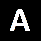 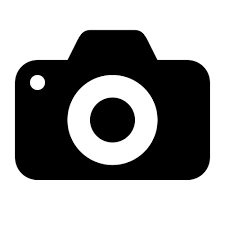 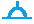 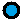 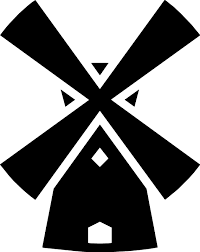 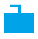 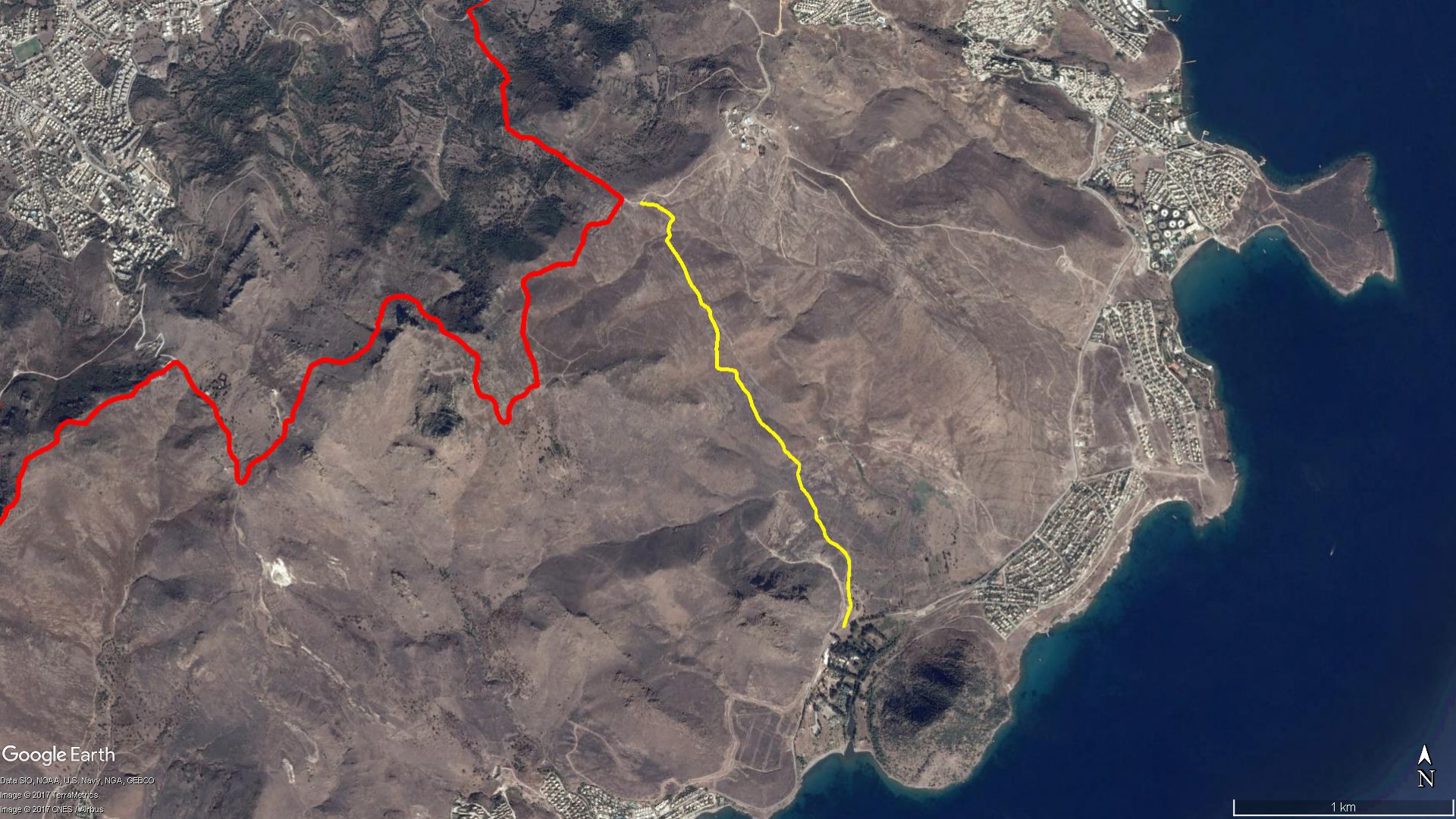 BOY KESİT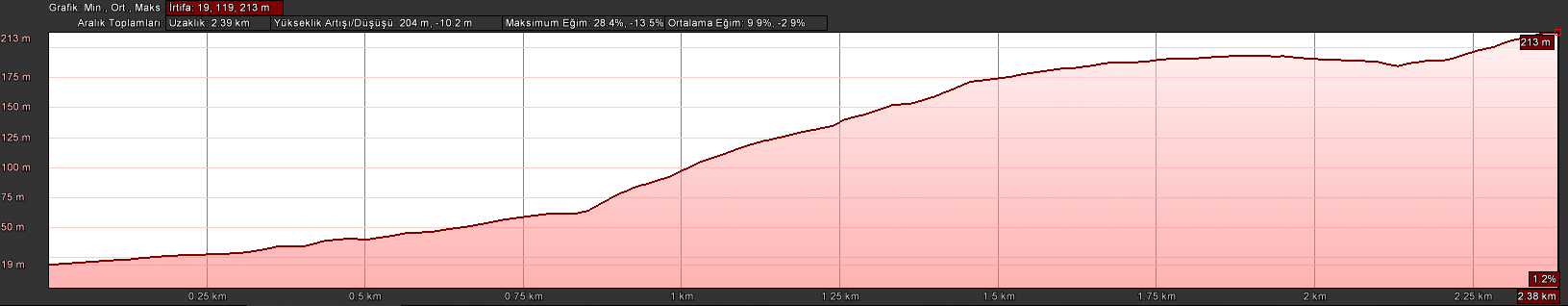 KOORDİNATLARS.NUENLEMBOYLAMS.NUENLEMBOYLAM136.98389572827.3123899816236.99439787527.306241992236.98409801727.3124565036336.99440080327.306117160336.98432462527.3125477366436.99444508827.305997044436.98456970327.3126621916536.99452241127.305918528536.98477620927.3127717746636.99473143027.305927670636.98511777727.3126765936736.99489101927.305924417736.98541589727.3126353296836.99505691027.305922973836.98569083927.3126279336936.99521079427.305906677936.98590398527.3126462877036.99538035627.3059271221036.98622168927.3126764387136.99560899927.3059597601136.98644312627.3126789517236.99575790327.3059819751236.98665297927.3126553417336.99586600227.3059673171336.98693623327.3124771037436.99598926227.3059281921436.98726030027.3120243037536.99612346227.3058507931536.98737950127.3116944437636.99628026227.3057750121636.98764409527.3114388457736.99637123927.3057033331736.98788850327.3113741937836.99648985427.3056193691836.98821964427.3111396797936.99661268727.3055865751936.98834203127.3109929148036.99673673627.3055841922036.98850681627.3109822508136.99689986927.3054526992136.98869644827.3109699788236.99696863927.3052935932236.98886831527.3108260768336.99706678327.3051420752336.98906695727.3107072848436.99718511927.3050945562436.98919730327.3106299368536.99738465927.3050296012536.98938621927.3104632898636.99751452927.3049321082636.98955819727.3102655188736.99765520427.3047955162736.98993906027.3101101788836.99781261327.3046437512836.99016151227.3100362248936.99793887327.3045540382936.99036918427.3101269469036.99808754527.3044718743036.99054812527.3101312909136.99824029127.3043964153136.99064529427.3099934019236.99842089227.3043182503236.99082110527.3097506829336.99861984127.3042019693336.99090018527.3096276879436.99877995627.3040751903436.99101708627.3095437189536.99900228427.3039092203536.99105922227.3094034099636.99918811227.3037371313636.99114954927.3093525989736.99938015627.3035755933736.99122375827.3093501319836.99952500727.3034519763836.99141031927.3092343919936.99958837427.3033959493936.99150844627.30914505910036.99966566427.3034143484036.99167855327.30897616610136.99974961127.3035143434136.99179590127.30880855010236.99983126827.3035497804236.99193703927.30860398110336.99993178527.3035000024336.99205963927.30844403410437.00002238527.3034595334436.99216859527.30825073210537.00016249327.3035064324536.99225685027.30814651810637.00027851727.3035328684636.99249230327.30797499410737.00036250527.3035958154736.99271269527.30786669610837.00045906127.3037047874836.99293427927.30772276610937.00052949827.3037194834936.99313446727.30765146411037.00062258627.3036124225036.99328415227.30758453111137.00070982027.3034857545136.99339856927.30752705311237.00078868927.3033516065236.99350995527.30738492511337.00085322427.3032027695336.99362149627.30726903311437.00090650627.3030795765436.99378394927.30715654211537.00096319627.3029790265536.99395625527.30701041711637.00104190327.3028581945636.99403531127.30693322511737.00104931827.3026963555736.99415432027.30693604811837.00105258527.3025303105836.99426886027.30692324511937.00107730027.3023767415936.99433485027.30685277112037.00109402627.3022501136036.99437535727.30664007912137.00110499227.3021699106136.99440512727.30640243012237.00112870727.302045530